彰化縣立員林國民中學公開授課教學省思紀錄(授課者填寫)授課教師：___呂佳芸____   觀課班級：___706____  觀課科目：   表演藝術  　  授課單元： 身體會說話    觀課者：__盧佳群___  觀課日期：_109年_12月_21_日公開授課同儕學習活動照片          (觀課者協助拍攝)公開授課同儕學習活動照片          (觀課者協助拍攝)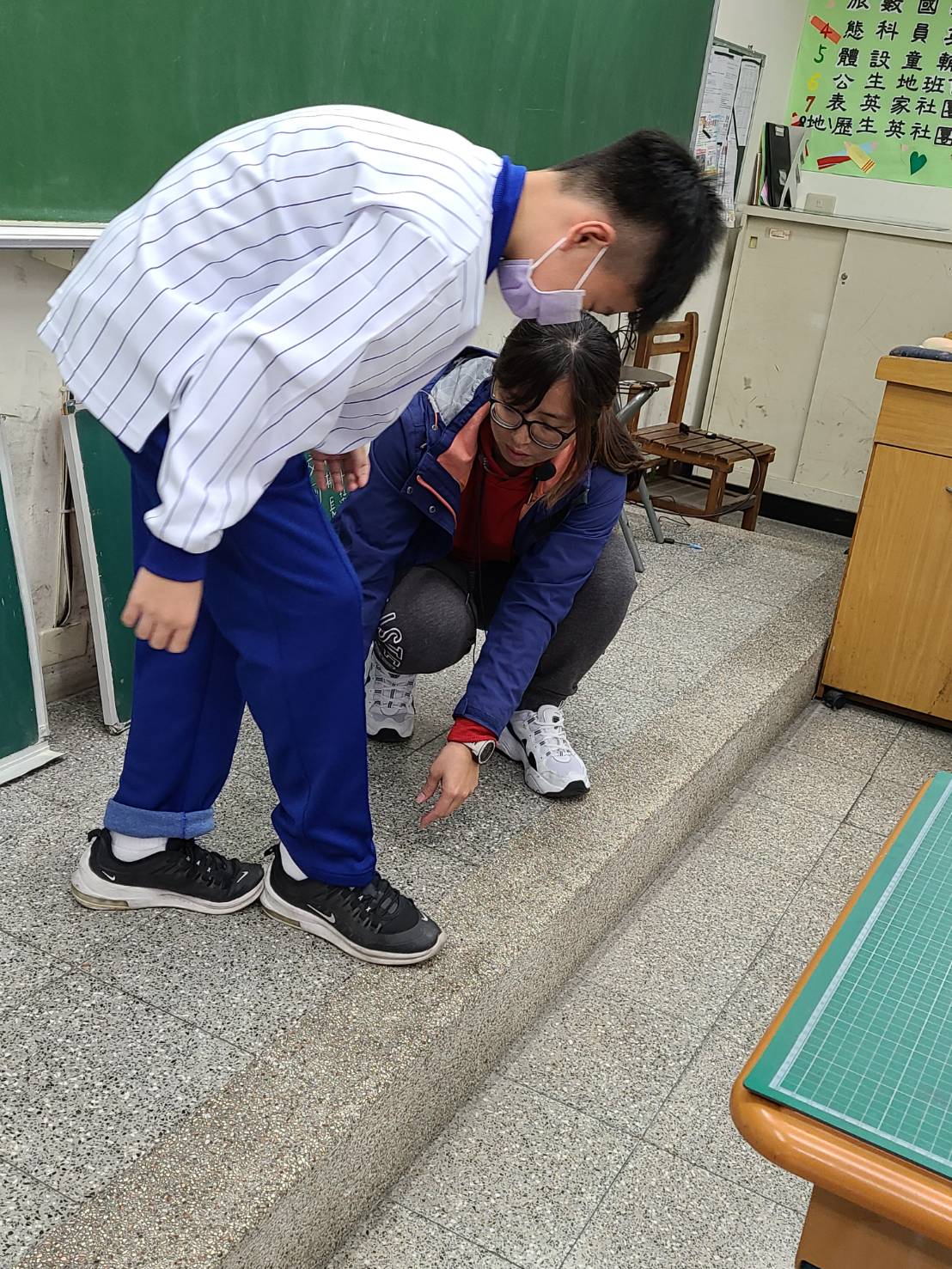 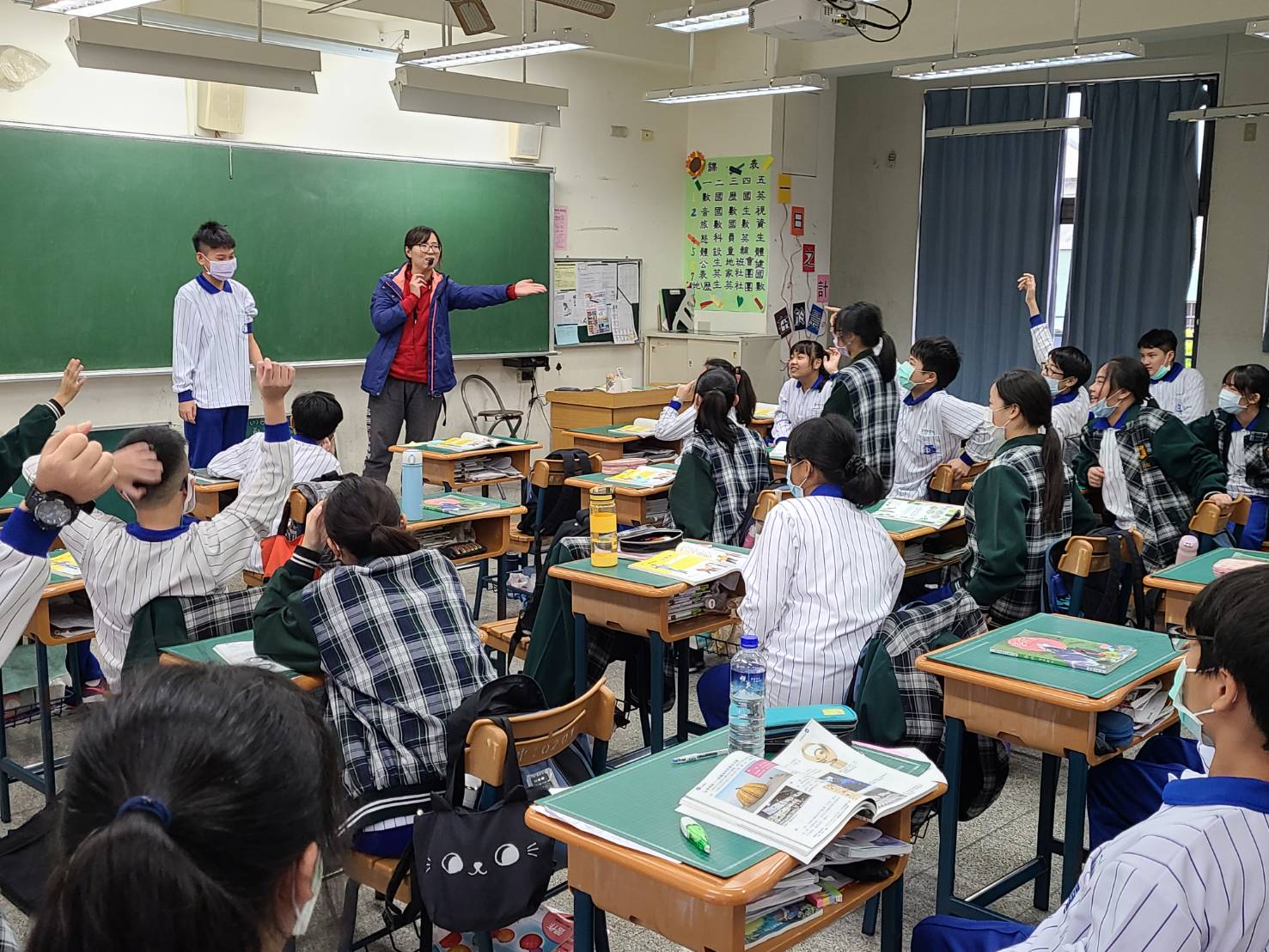 說明：在身上改變不一樣的地方說明：同學舉手回答觀察到被改變的  教學省思紀錄教學省思紀錄     在改變的身體部位，若是在膝蓋以下的話，後半部的同學容易被擋住，有視線死角，下次實施活動應要撤開桌椅，在空曠的地方，視野較好。     在改變的身體部位，若是在膝蓋以下的話，後半部的同學容易被擋住，有視線死角，下次實施活動應要撤開桌椅，在空曠的地方，視野較好。